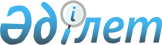 "Таңбалануға жататын тауарлар тізбесін айқындау туралы" Қазақстан Республикасы Үкіметінің 2020 жылғы 10 қыркүйектегі № 568 қаулысына өзгеріс енгізу туралыҚазақстан Республикасы Үкіметінің 2024 жылғы 28 маусымдағы № 516 қаулысы
            ЗҚАИ-ның ескертпесі!
            Қолданысқа енгізілу тәртібін 2-тармақтан қараңыз
      Қазақстан Республикасының Үкіметі ҚАУЛЫ ЕТЕДІ:
      1. "Таңбалануға жататын тауарлар тізбесін айқындау туралы" Қазақстан Республикасы Үкіметінің 2020 жылғы 10 қыркүйектегі № 568 қаулысына мынадай өзгеріс енгізілсін:
      көрсетілген қаулымен айқындалған таңбалауға жататын тауарлардың тізбесінде: 
      ескертпенің үшінші абзацы мынадай редакцияда жазылсын: 
      "*** 2024 жылғы 1 шілдеден бастап – ветеринарияда қолданылатын дәрілік заттар мен вакциналарды қоспағанда, 2024 жылғы 1 шілдеден бастап өндірілген, дозаланған дәрілік нысандар түрінде (трансдермалық жүйелер нысанындағы дәрілік заттарды қоса алғанда) немесе бөлшек саудаға арналған қалыптарға немесе орамдарға өлшеп оралған дәрілік заттарға қатысты міндетті таңбалау;".
      2. Осы қаулы алғашқы ресми жарияланған күнінен кейін қолданысқа енгізіледі және 2024 жылғы 1 шілдеден бастап туындаған қатынастарға қолданылады. 
					© 2012. Қазақстан Республикасы Әділет министрлігінің «Қазақстан Республикасының Заңнама және құқықтық ақпарат институты» ШЖҚ РМК
				
      Қазақстан РеспубликасыныңПремьер-Министрі

О. Бектенов
